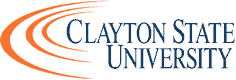 English Internship SitesTo add an organization to this list, send a request with contact information to career@clayton.edu. To get an internship approved, print out, fill out, and submit the Learning Agreement Form to the professor who will be coordinating your internship. OrganizationTypeCityWebsitePhoneClayton State University – Bent Tree EnglishMorrowhttp://www.clayton.edu/student-media/bent-tree (678) 466-5427Clayton State University - CygnetEnglishMorrowhttps://www.clayton.edu/arts-sciences/departments/english/cygnet(678) 466-4556Clayton State University - Student MediaMedia/ Radio/ PublicationsMorrowhttp://www.clayton.edu/student-media (678) 466-5433Clayton State University Writer's StudioEnglishMorrowhttp://www.clayton.edu/writersstudio (678) 466-4728Clayton State University, Department of EnglishEnglishMorrowhttp://www.clayton.edu/english (678) 466- 4711Comcast Studio 25Production/ Programming Chambleehttp://www.comcaststudio25.com/ (770) 559-2277Covenant House GeorgiaShelter Services Atlantahttp://www.covenanthousega.org/ (404) 589-0163https://sarahscoop.com/News/EntertainmentOnlinehttps://sarahscoop.com/Kids Enabled, Inc.Youth SupportAtlantahttp://www.kidsenabled.org/ (404) 784-0521The Atlanta Inquirer and Business LeagueBusiness Resource/ GuideAtlantahttp://www.atlantabusinessleague.org/who-we-are/business-hall-of-fame (404) 584-8126University of Florida, Dept. of Electrical & Computer EngineeringCollegeGainesvillehttps://www.ece.ufl.edu/352.392.0911